P  O  Z  I  V     N  A    N  A  T  J  E  C  A  N  J  EPRVENSTVO ISTARSKE ŽUPANIJEU POINT FIGHTINGU, LIGHT CONTACTU I KICK LIGHTUNEDJELJA, 19.02.2023.ŠKOLSKO GRADSKA SPORTSKA DVORANATugomila Ujčića 2, 52000 PazinDOMAĆIN PRVENSTVA JE KBK „MINOTAUR“ IZ PAZINASATNICA: 09:00 – 10:00 sati		provjera dokumenata i vaganje  10:00 sati :			početak natjecanja  Završetak se planira oko 16,00 sati.Prijave za Županijsko prvenstvo se primaju do Četvrtka, 16.02.2023. godine do 24 sata Prijave se predaju isključivo na Portalu:                          www.kickboxing.com.hrPrijave za Županijsko prvenstvo nakon navedenog termina se ne primaju.Odstupanje od težine prijavljene težinske skupine nije dopuštenoSTARTNINA u iznosu od 5,00 Eura po natjecatelju naplaćuje se pri kontrolnom vaganjuUkoliko natjecatelj ne zadovolji propisanu težinu, neće moći nastupiti na prvenstvuSvi natjecatelji dužni su imati liječničko uvjerenje ne starije od 6 mjeseci.Dobne skupine za tatami discipline u 2023.Djeca		D	rođeni 2014,2015,2016.Mlađi kadeti		Km	rođeni 2011,2012,2013.Stariji kadeti		Ks	rođeni 2008,2009,2010. Juniori		J	rođeni 2005,2006,2007. Seniori		S	rođeni od 1983 do 2004.NAPOMENA:- DOPUŠTEN JE DVOSTRUKI START, ALI NATJECATELJI SE MOGU NATJECATI SAMO U JEDNOJ TEŽINSKOJ SKUPINI.Pula; 11.01.2023.									Tajnik KBSIŽ-e Mladen Ljubojević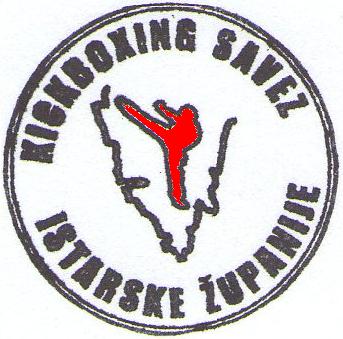 KICKBOXING  SAVEZ  ISTARSKE  ŽUPANIJEMB 2080630   OIB 93645747380		Giuseppe Garibaldi 34GSM:  099/213 8291   092/165  - 1472			52460 BujeE-mail: ljubojevicmladen@gmail.com				IBAN: HR24 2500 0091 1012 2879 4DOBNE SKUPINEOZNAKADISC.TEŽINSKE SKUPINE (kg)BORBADječaci i djevojčice Mlađi kadeti / kadetkinjeStariji kadeti  Starije kadetkinjeJunioriJuniorkeSeniori  Seniorke   D   Km   Ks   Ks   J   J   S   SPFPFPF,LC,KLPF,LC,KLPF,LC,KLPF,LC,KLPF,LC,KLPF,LC,KL-18; -21; -24, -27, -30, -33, -36, +36-28; -32; -37; -42; -47; +47-32, -37, -42; -47; -52; -57; -63; -69; +69-32, -37, -42; -46; -50; -55; -60; -65; +65-57; -63; -69; -74; -79; -84; -89; -94; +94-50; -55: -60; -65; -70; +70-57; -63; -69; -74; -79; -84; -89; -94; +94-50; -55: -60; -65; -70; +702x1 min2x1,5 min2x2 min2x2 min3x2 min3x2 min3x2 min3x2 min